§2503.  DefinitionsAs used in this chapter, unless the context indicates otherwise, the following terms have the following meanings.  [PL 1987, c. 45, Pt. A, §4 (NEW).]1.  Intoxicated individual.  "Intoxicated individual" means an individual who is in a state of intoxication as defined by this Act.[PL 1987, c. 45, Pt. A, §4 (NEW).]2.  Intoxication.  "Intoxication" means a substantial impairment of an individual's mental or physical faculties as a result of drug or liquor use.[PL 1987, c. 45, Pt. A, §4 (NEW).]3.  Licensee.  Notwithstanding section 2, subsection 14, "licensee" means any person to whom a license of any kind is issued by the bureau and any person who is required to be licensed to serve liquor.[PL 2005, c. 539, §11 (AMD).]4.  Nonlicensee.  "Nonlicensee" means any person who is neither a licensee nor an employee or agent of a licensee and is not required to be licensed under this Title.[PL 1987, c. 45, Pt. A, §4 (NEW).]5.  Server.  "Server" means a person who sells, gives or otherwise provides liquor to an individual.[PL 1987, c. 45, Pt. A, §4 (NEW).]6.  Service of liquor.  "Service of liquor" means any sale, gift or other furnishing of liquor.[PL 1987, c. 45, Pt. A, §4 (NEW).]7.  Visibly intoxicated.  "Visibly intoxicated" means a state of intoxication accompanied by a perceptible act, a series of acts or the appearance of an individual which clearly demonstrates a state of intoxication.[PL 1987, c. 45, Pt. A, §4 (NEW).]SECTION HISTORYPL 1987, c. 45, §A4 (NEW). PL 2005, c. 539, §11 (AMD). The State of Maine claims a copyright in its codified statutes. If you intend to republish this material, we require that you include the following disclaimer in your publication:All copyrights and other rights to statutory text are reserved by the State of Maine. The text included in this publication reflects changes made through the First Regular and First Special Session of the 131st Maine Legislature and is current through November 1, 2023
                    . The text is subject to change without notice. It is a version that has not been officially certified by the Secretary of State. Refer to the Maine Revised Statutes Annotated and supplements for certified text.
                The Office of the Revisor of Statutes also requests that you send us one copy of any statutory publication you may produce. Our goal is not to restrict publishing activity, but to keep track of who is publishing what, to identify any needless duplication and to preserve the State's copyright rights.PLEASE NOTE: The Revisor's Office cannot perform research for or provide legal advice or interpretation of Maine law to the public. If you need legal assistance, please contact a qualified attorney.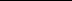 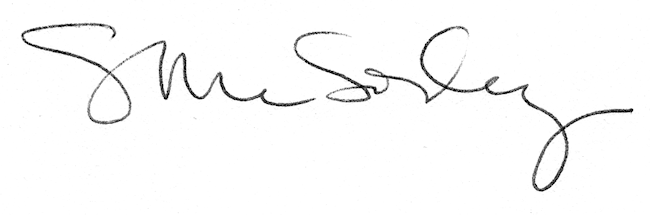 